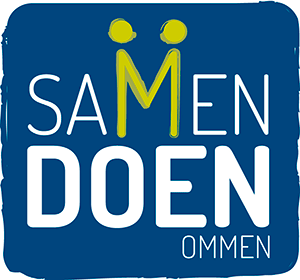 Persoonlijk plan In het persoonlijk kunt u beschrijven wie u bent, wat uw situatie is, wat de reden is dat u ondersteuning vraagt, wat voor u belangrijk is (nu en in de toekomst), voor welke zaken u ondersteuning nodig heeft en wat u daarin zelf kunt oplossen. Het persoonlijk plan moet u, na het doen van een melding, zo snel mogelijk opsturen naar Samen Doen. Dit kan via het mailadres samendoenommen@ommen.nl of, indien u deze met de post heeft ontvangen, door de bijgestuurd antwoordenenvelop retour te sturen.Opgesteld op						:Ingevuld door						:Mede-invuller(partner, familielid, mantelzorger, e.d.)	:	PersoonsgegevensNaam							:Adres							:Telefoon						:E-mail							:Gezinssamenstelling					:Geboortedatum					:Heeft u eerder contact gezocht met Samen Doen?				    Ja/nee **doorhalen wat niet van toepassing isZo ja, wie is/was uw contactpersoon?:								Uw hulpvraagWat is de reden dat u hulp vraagt bij Samen Doen. Waar loopt u tegenaan?Wat heeft u zelf al geprobeerd om uw hulpvraag op te lossen?Heeft u bijvoorbeeld hulp gevraagd bij vrienden of familie, gebruik gemaakt van de website www.vitaalommen.nl, of heeft u uw hulpvraag neergelegd bij andere instanties, zoals bijvoorbeeld uw huisarts, het consultatiebureau, GGZ-instellingen et cetera? Zo ja, wat was het resultaat? Mag Samen Doen contact opnemen met bovengenoemde personen/organisaties met betrekking tot uw hulpvraag? Zo ja, wilt u dan hieronder aangeven met wie Samen Doen contact mag opnemen?Wat gaat er goed? Waar bent u tevreden over?Hoe ziet uw sociale netwerk eruit? Hoe ziet uw gezinssituatie eruit? Wie is verder belangrijk voor u en/of uw gezin?Hoe ziet uw daginvulling eruit?Wat doet u voor werk? Heeft u hobby’s? In het geval van een jeugdige: ga je naar school, zo ja waar en welke klas? Hoe gaat dit?Welk resultaat wilt u bereiken met de ondersteuning? Zijn er dingen die u nu niet meer kunt doen, maar die u graag weer zou willen doen? Of die een ander voor u zou kunnen doen? Welke resultaten wilt u bereiken, wanneer bent u tevreden?  Door het opsturen van dit persoonlijk plan gaat u er mee akkoord dat uw gegevens binnen Samen Doen Ommen worden opgeslagen en in behandeling genomen voor het verwerken van uw hulpvraag.OrganisatieContactpersoonContactgegevens